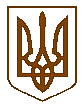 УКРАЇНАБілокриницька   сільська   радаРівненського   району    Рівненської    областіВ И К О Н А В Ч И Й       К О М І Т Е ТПРОЕКТ   РІШЕННЯвід  10 вересня  2018  року                                                                              Про присвоєння поштовоїадреси на земельну ділянку	Розглянувши  заяву  гр. Дем’янчук Сергія Юрійовича  про присвоєння  поштової адреси на земельну ділянку в с. Біла Криниця, Рівненського району Рівненської області та подані ним документи, керуючись п.п. 10 п.б ст. 30 Закону України «Про місцеве самоврядування в Україні», виконавчий комітет Білокриницької сільської радиВ И Р І Ш И В :Присвоїти поштову адресу на земельну ділянку гр. Дем'янчук С.Ю.  з кадастровим номером 5624680700:02:006:0818, -  с. Біла Криниця,                       вул. Січових Стрільців, 76.  Сільський голова                                                                                    Т. Гончарук